ПРИЛОГ 1.Образац захтеваза издавање сертификата заизвоз хране неживотињског порекла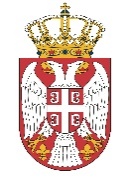 ЗАХТЕВЗА ИЗДАВАЊЕ СЕРТИФИКАТАЗА ИЗВОЗ ХРАНЕ НЕЖИВОТИЊСКОГ ПОРЕКЛАМинистарство пољопривреде, шумарства и водопривредеСектор пољопривредне инспекцијеОдељење пољопривредне инспекција за безбедност хране биљног пореклаНови Београд, Омладинских бригада бр. 1ОСНОВНИ ПОДАЦИ О ПОДНОСИОЦУ ЗАХТЕВАОСНОВНИ ПОДАЦИ О ПОДНОСИОЦУ ЗАХТЕВАОСНОВНИ ПОДАЦИ О ПОДНОСИОЦУ ЗАХТЕВАОСНОВНИ ПОДАЦИ О ПОДНОСИОЦУ ЗАХТЕВАОСНОВНИ ПОДАЦИ О ПОДНОСИОЦУ ЗАХТЕВАДеловодни број захтеваДатум и место подношења захтеваСтатус подносиоца захтева□ Извозник□ Извозник□ Пуномоћник□ ПуномоћникПословно име / називАдресаБрој телефонаИме и презиме одговорног лицаАдреса електронске поштеОПИС ПОШИЉКЕОПИС ПОШИЉКЕОПИС ПОШИЉКЕОПИС ПОШИЉКЕОПИС ПОШИЉКЕПошиљалац / ИзвозникНазивAдресаПоштански бројБрој телефонаПошиљалац / ИзвозникНазивAдресаПоштански бројБрој телефонаСубјект одговоран за пошиљкуНазивAдресаПоштански бројСубјект одговоран за пошиљкуНазивAдресаПоштански бројСубјект одговоран за пошиљкуНазивAдресаПоштански бројПрималац / УвозникНазивAдресаПоштански бројБрој телефонаПрималац / УвозникНазивAдресаПоштански бројБрој телефонаЗемља пореклаЗемља пореклаISO код земљеПрималац / УвозникНазивAдресаПоштански бројБрој телефонаПрималац / УвозникНазивAдресаПоштански бројБрој телефонаЗемља одредиштаЗемља одредиштаISO код земљеМесто отпремеНазивАдресаМесто отпремеНазивАдресаOдредиштеНазивАдресаOдредиштеНазивАдресаOдредиштеНазивАдресаМесто утовараМесто утовараДатум и време отпремеДатум и време отпремеДатум и време отпремеПревозно средство□ Авион□ Друмско возилоИдентификациона ознака □ Брод□ Железница□ ОсталоПревозно средство□ Авион□ Друмско возилоИдентификациона ознака □ Брод□ Железница□ ОсталоПревозно средство□ Авион□ Друмско возилоИдентификациона ознака □ Брод□ Железница□ ОсталоУлазна гранична контролна станицаУлазна гранична контролна станицаУлазна гранична контролна станицаПревозно средство□ Авион□ Друмско возилоИдентификациона ознака □ Брод□ Железница□ ОсталоПревозно средство□ Авион□ Друмско возилоИдентификациона ознака □ Брод□ Железница□ ОсталоПревозно средство□ Авион□ Друмско возилоИдентификациона ознака □ Брод□ Железница□ ОсталоПратећа документацијаВрста                                                            БројПратећа документацијаВрста                                                            БројПратећа документацијаВрста                                                            БројУслови превозаУслови превозаУслови превоза□ Амбијентална температура□ Расхлађено□ Смрзнуто□ Амбијентална температура□ Расхлађено□ Смрзнуто□ Амбијентална температура□ Расхлађено□ СмрзнутоБрој контејнера / број пломбеБрој контејнера / број пломбеБрој контејнера / број пломбеРоба је сертификованаРоба је сертификованаРоба је сертификована□ За исхрану људи□ Као храна за животиње□ За исхрану људи□ Као храна за животиње□ За исхрану људи□ Као храна за животињеРоба је намењенаРоба је намењенаРоба је намењена□ За унутрашње тржиште ЕУ□ За унутрашње тржиште ЕУ□ За унутрашње тржиште ЕУУкупан број пакетаКоличиаКоличиаУкупна нето маса (kg)Укупна бруто маса (kg)Укупна бруто маса (kg)Опис робеТарифна ознака и наименовање (CN)Опис робеТарифна ознака и наименовање (CN)Опис робеТарифна ознака и наименовање (CN)Опис робеТарифна ознака и наименовање (CN)Опис робеТарифна ознака и наименовање (CN)Опис робеТарифна ознака и наименовање (CN)Врста (научни назив)Kрајњи потрошач                    Број пакета□Врста (научни назив)Kрајњи потрошач                    Број пакета□Нето маса               Број серијеНето маса               Број серијеНето маса               Број серијеВрста амбалажеИме, презиме, потпис и печат подносиоца захтеваИме, презиме, потпис и печат подносиоца захтеваИме, презиме, потпис и печат подносиоца захтеваИме, презиме, потпис и печат подносиоца захтеваИме, презиме, потпис и печат подносиоца захтеваИме, презиме, потпис и печат подносиоца захтева